* Zeit: bei Behandlung mit der ganzen Klasse und gemeinsamer Besprechung aller Aufgaben muss mit mindestens 2, eventuell 3 Unterrichtsstunden gerechnet werden. Es empfiehlt sich daher, die Schüler mindestens zeitweise alleine arbeiten zu lassen, wobei sie nach der jeweiligen Aufgabe die Lösung zum selbständigen Vergleich bekommen.Das Bundesverfassungsgericht und das Grundgesetz 
Interessierte Schüler können das Thema alleine bearbeiten, Zweierarbeit ist allerdings zu empfehlen  Interpretationen besprechen. Auch nützlich für die Arbeit am Examentext. 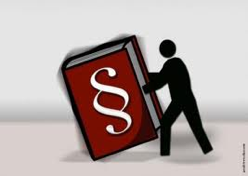 
Sie können eventuell gemeinsam starten: Einführung über Vorkenntnisse zum Fall Mauro und die Wortschatzübung hier unten. Ab Aufgabe 2 könnten Schüler dann selbständig weiterarbeiten. Zeitvorgabe stellen bis einschließlich Aufgabe 3. Nach Abgabe/Kontrolle der Lösungen erhalten die Schüler die Aufgaben zum Übungsexamen. Diese sollten innerhalb von ca. 30 bis 40 Minuten gelöste werden können.LÖSUNGENHier gibt es die Lösungen zu den Aufgaben 1-3. 
Für die Examenaufgaben und -lösungen siehe zusätzliche Dokumente auf der Webseite oder im www.Aufgabe 1 – Die NiederlandeMauro beantragte 2007 Asyl  abgelehnt. Zwei Jahre später = 2009 stellte er einen Antrag auf Aufenthaltserlaubnis. Er berief sich dabei auf  Artikel 8 der Europäischen MenschenrechtskonventionDer Antrag wurden von dem Raad van State abgelehnt.Aufgabe 2 – Die Situation in DeutschlandText eventuell gemeinsam lesen und kurz besprechen. Der Gesamttext zu den Grundrechten findet man auf:   http://www.bundestag.de/dokumente/rechtsgrundlagen/grundgesetz/gg_01.htmlAuf dem Arbeitsblatt ist nur ein Auszug abgedruckt. Der deutsche, und mehr noch der niederländische Text, ist zu lang und kann/sollte nicht umfassend behandelt werden.
Zusätzliche Aufgaben können sich auf Wortratstrategie beziehen, bei gemeinsamer Behandlung mit der Klasse wäre eine Vorbereitung über Wortschatz nützlich. Geeignete Wörter, die sich aus dem Kontext oder aus dem Niederländischen ableiten lassen:Satz 1 	unantastbar	 NL/D: tasten /aantastenSatz 2		unverletzlich	 letsel – beschadigd; unveräußerlich ist nicht zu ‚erraten’: etwas veräußern = verkaufen/weggebenSatz 3	Entfaltung der Persönlichkeit: über Kontext zu erschließen -> Basis jeder freien, demokratischen Gemeinschaft. Schüler können Synonym geben: Entwicklung (ontplooἴng) Satz 4	körperliche Unversehrtheit -> Synonym für Unverletztheit (siehe 2)Satz 10	Erlaubnis, müsste auf A2 Niveau (H/V 5.Klasse) bekannt sein, kann aus dem Kontext erschlossen werdenDie Grundrechte in Deutschland zu den Menschenrechten einschl. Religionsfreiheit und Gleichberechtigung unterscheidensich inhaltlich nicht prinzipiell von denen im niederländischen Grundgesetz. 
Das Asylrecht wird im deutsche GG ausdrücklich bei den Grundrechten genannt. Im NL GG steht, dass dies durch ein Gesetz geregelt wird. Zusätzliche Erklärungen des DozentenDas gibt der Regierung mehr Möglichkeiten, weil ein Gesetz leichter geändert werden kann (einfache Mehrheit im Parlament) als das Grundgesetz (2/3 Mehrheit in beiden Kammern). Die Unterschiede zwischen den Ländern sind nicht gravierend, sondern eher graduell. Alle EU Länder konfirmieren sich an die Europäischen Menschenrechte, siehe Einleitungstext „Situation in Deutschland“. 3Aufgabe 3 - BeschlussrechtIn dem Text steht:  In ihrem Urteil ordneten die Karlsruher Richter an, dass die Bundesregierung weitere Rettungsaktionen nicht mehr ohne Zustimmung des zuständigen Bundestagsausschusses unternehmen kann. Im Bundestagsausschuss sind ALLE Parteien vertreten, deshalb ist auch die Opposition mit dem Urteil zufrieden.urteilt positiv = jaZitate wikipediaRichtige Antwort: “de Raad van State is de hoogste bestuursrechter in Nederland. Dat betekent dat zij het hoogste rechterlijke college is dat een uitspraak kan doen over een geschil tussen burger en de overheid.” Die Antwort steht implizit auch im Text über Mauro Aufgabe 1)Erläuterung, weshalb nicht Hoge Raad (wikipedia)“De Hoge Raad der Nederlanden (kortweg: Hoge Raad), van 1811 tot 1838 Hooggerechtshof der Verenigde Nederlanden genoemd, is de hoogste rechtsprekende instantie in Nederland, Aruba, Curaçao en Sint Maarten op civielrechtelijk, strafrechtelijk en belastingrechtelijk gebied.”EXTRA INFO: 
Es kann vorkommen, dass das Bundesverfassungsgericht sich mit Fragen beschäftigt, die in den Niederlanden vom Hoge Raad behandelt werden.TitelThemaFertigkeitenPosterDas Bundesverfassungsgericht und das GrundgesetzERK Niveau: B1Politik,JuraGrundgesetzGrundrechteLesenInterpretieren Nah dran!Foto 064MaterialArbeitsformenEndproduktZeitArbeitsblattInternetIndividuelle ArbeitArbeit zu zweitExamentext und CITO-Aufgaben1-3 Std.*DeutschlandNiederlande- Männer und Frauen sind gleichberechtigt- gelijke behandeling / discriminatieverbod- Alle Menschen sind vor dem Gesetz gleich- discriminatieverbod- Politisch Verfolgte genießen Asyl- nicht explizit im NL Grundgesetz, aber in anderen Gesetzen geregelt- Post- und Fernmeldegeheimnis- nicht explizit im NL Grundgesetz, aber in anderen Gesetzen geregelt